CITY OF OSHKOSH 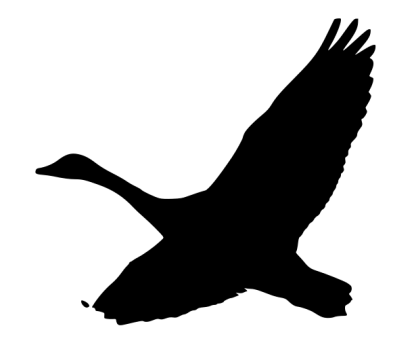 SUBDIVISION APPLICATIONSubdivision Application Fee: $100Date of Application: ________20_____ Date When Work Will be Completed________20______Name of Subdivision Owner: _________________________Phone Number: ________________Address of Subdivision:  __________________________________________________________Action taken from Zoning Board:  ____________________________________________________________________________________________________________________________________________________________I hereby certify that the above statements are correct and that all work will be done in accordance with the ordinances of the City of Oshkosh, Nebraska.__________________________________ Applicant__________________________________Seller__________________________________Zoning AdministratorApproved: ______________________________    Attest: ______________________________________                    James R. Levick, Mayor                                          LeAnn Brown, City ClerkResolution:  Approved  or  Denied$100 Application Fee Paid:  _______  or  _______                                                    Yes                  No